1. SalinityThe saltiness of sea waterSalinity is measured in # parts salt in1000 parts water: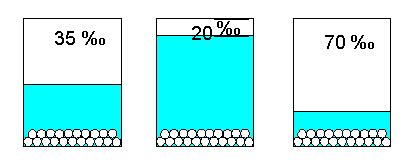 					utdallas.eduTidepool water could evaporate =  salinityRain could fill up tidepools =  salinity Your job:1. Choose one intertidal organism and act it out (charades style).2. Share one adaptation it might have to keep from losing water in a salty pool, or soaking up too much water (bloating) in a rain-filled pool?2. Temperature A measure of the kinetic energy of the particles in a substance. The KE is what causes how hot or cold something is.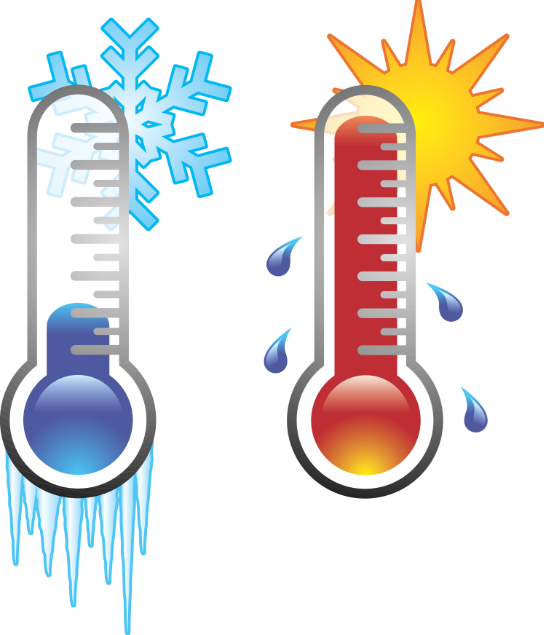 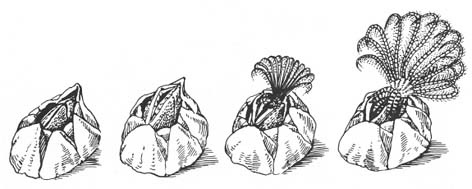 worldartsme.com                                                                                         waterwereld.nuAn organism’s metabolism (heart rate, breathing rate, and rate of digestion) may speed up when temperature warms up and slow down when it cools.Your job:1. Choose one intertidal organism and act it out (charades style).2. Share one adaptation it might have to stay cool when it’s hot or keep from freezing in winter cold?3. Drying out  An organism that needs to stay wet to live may be left high and dry when the tide goes out or the tide pool dries up.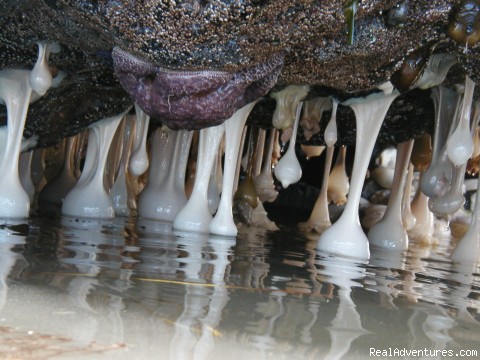 Your job:1. Choose one intertidal organism and act it out (charades style).2. Share one adaptation it might have to keep moisture inside when it is out of the water?4. Sunlight The sun’s intense rays can burn sensitive sea creature skin.sunnydayskyimages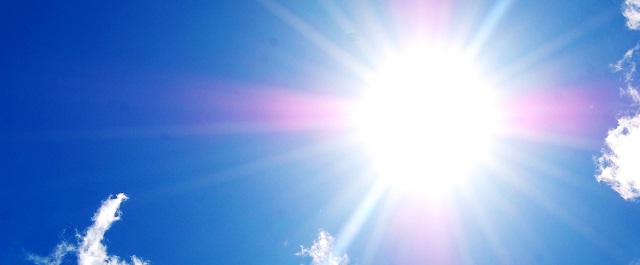 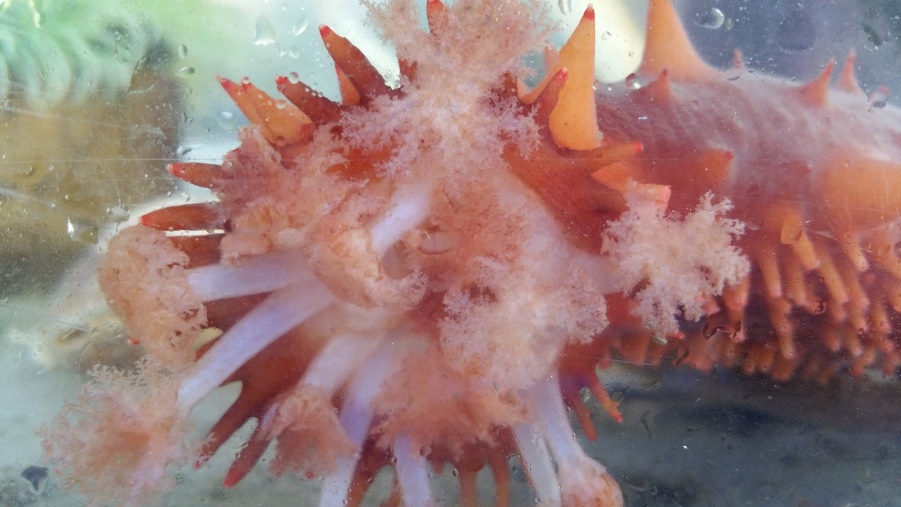                MiraYour job:1. Choose one intertidal organism and act it out (charades style).2. Share one adaptation it might have to protect its skin from sun?5. Wind Light wind can dry out an organism fast and strong wind can blow them off the rocks.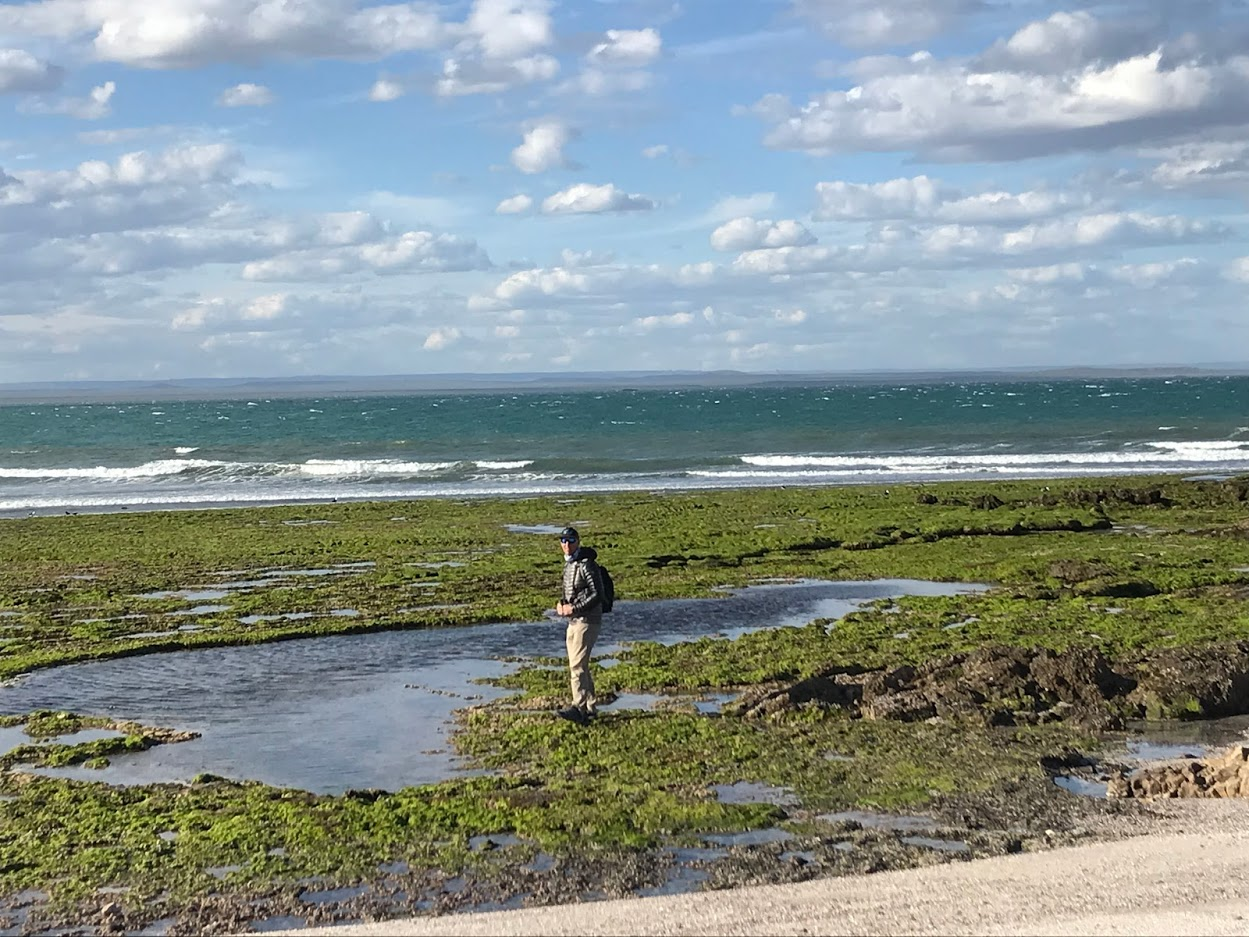 					  Photo of Joe Gaydos by Markus NaugleYour job:1. Choose one intertidal organism and act it out (charades style).2. Share one adaptation it might have to keep from drying out or getting blown away by the wind?6. Waves  Wind causes waves:USGS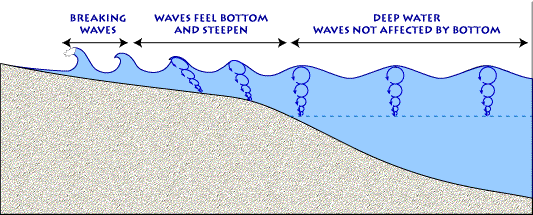                          Barth Bailey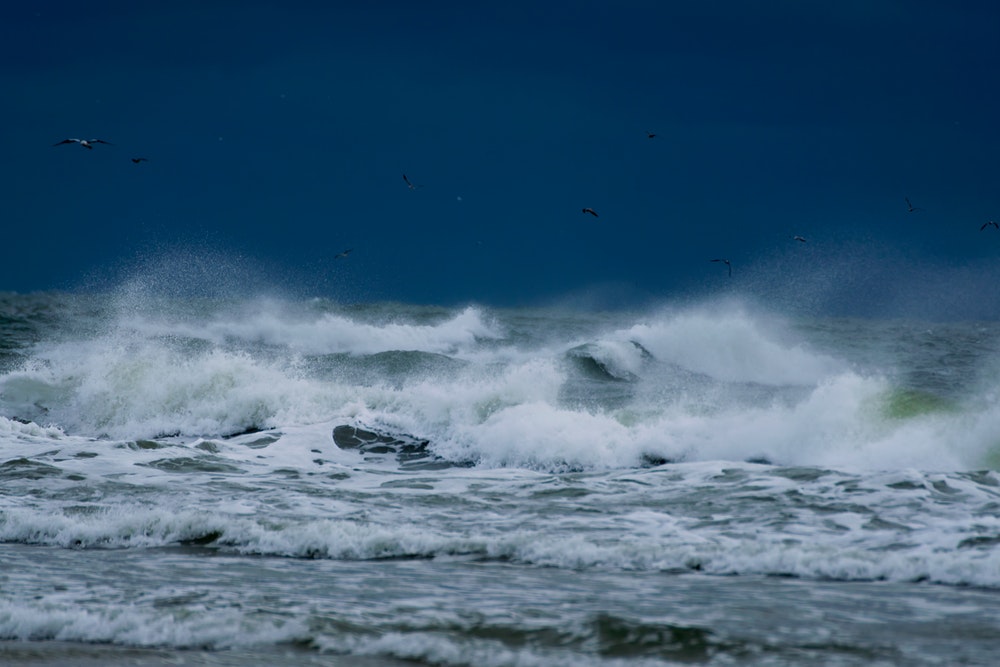 Your job:1. Choose one intertidal organism and act it out (charades style).2. Share one adaptation it might have to keep from getting smashed or swept away by waves?7. Predators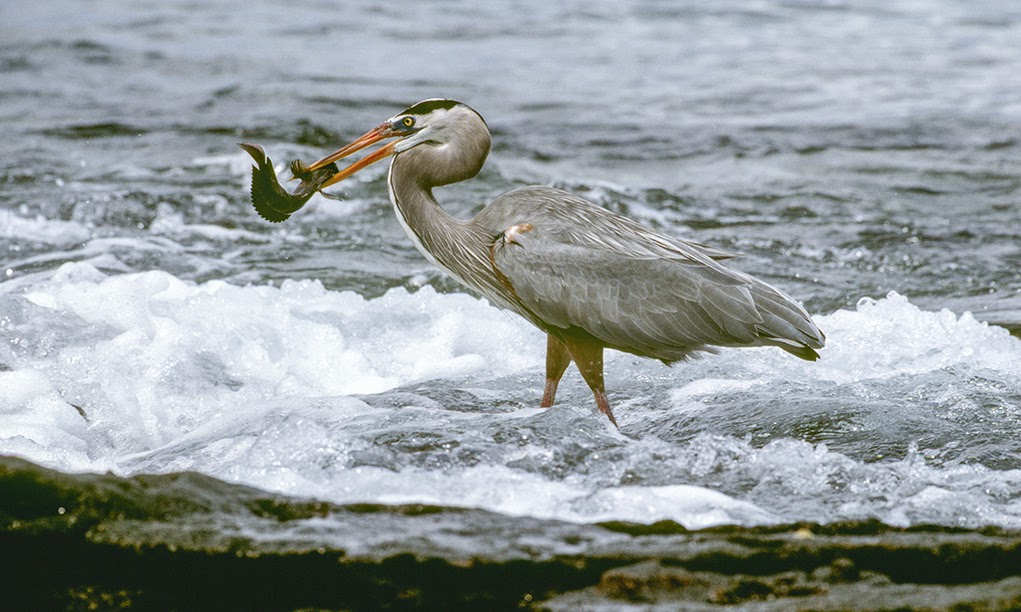 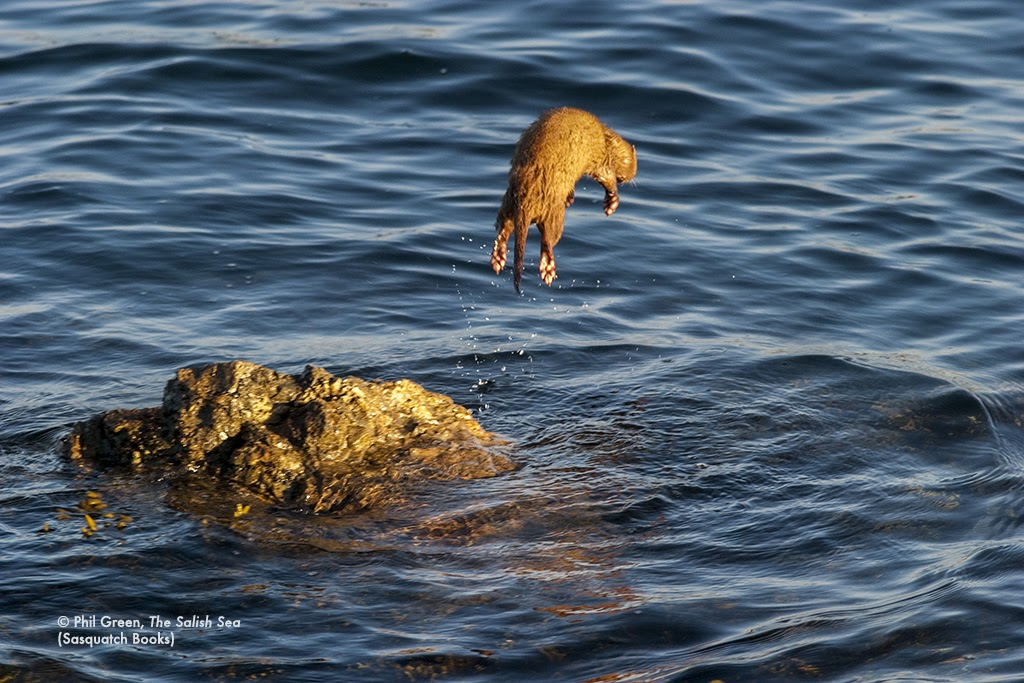 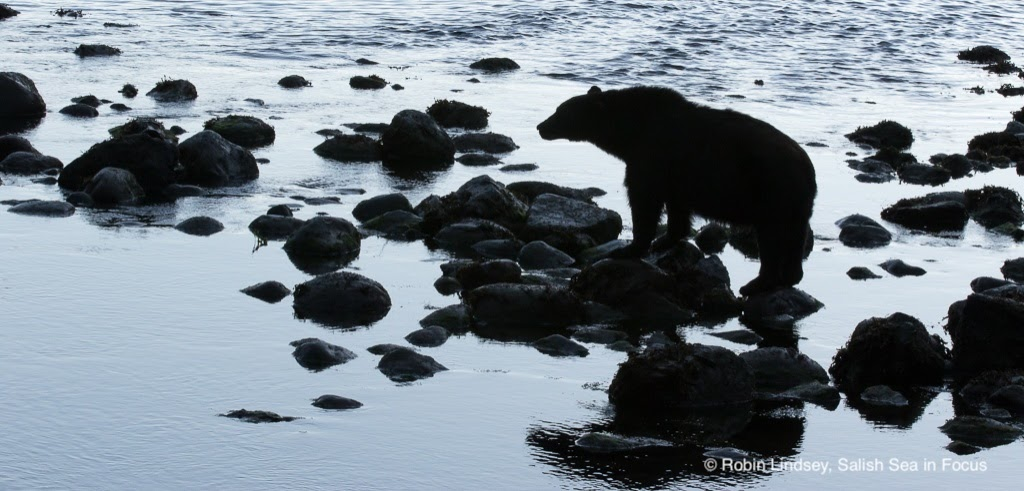 Herons and minks and bears, oh my!Your job:1. Choose one intertidal organism and act it out (charades style).2. Share one adaptation it might have to avoid getting stabbed, snatched, pried off, crunched, or drilled into by predators?8. Salish Sea ExplorersSometimes people trample, poke, hold, or contaminate living things in the intertidal. Even if it is not on purpose, it can still do some damage, like crushing anemones or mussels, or breaking the protective mucus layer on fish.  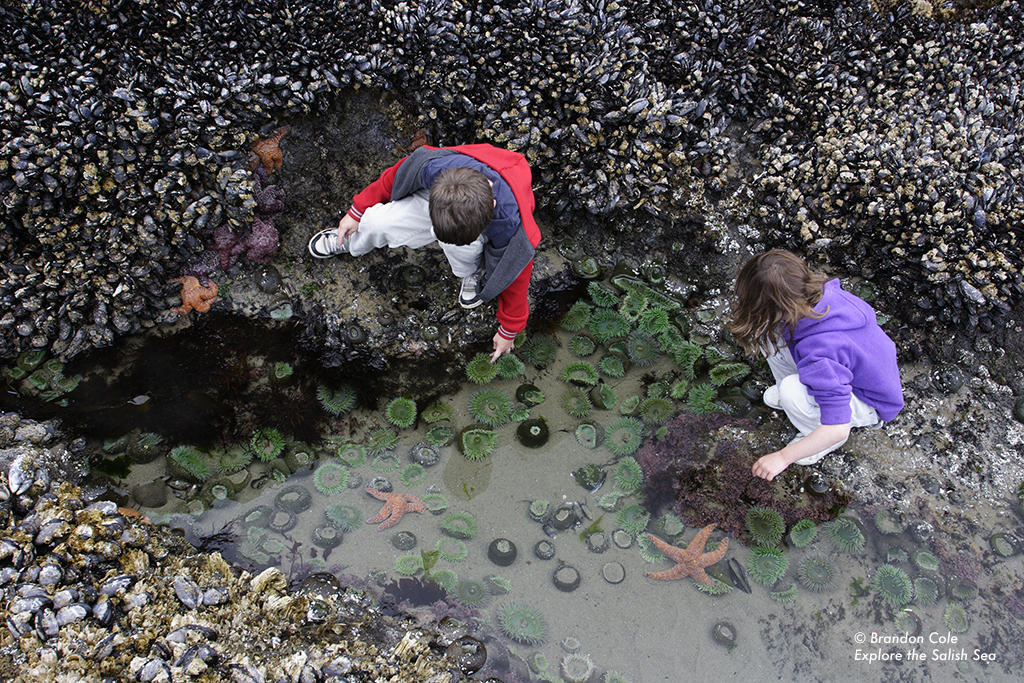 Your job:1. Choose one intertidal organism and act it out (charades style).2. Share one strategy YOU could use to keep intertidal neighbors safe while you explore.